Lampiran 2LAMPIRAN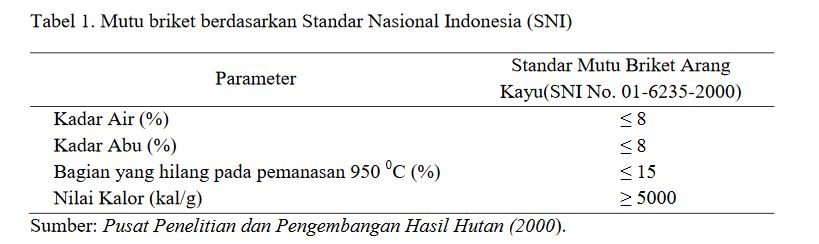 (Elsaprike et al., 2018)